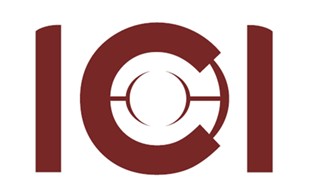 THE EUROPEAN THREATS    Registration Form      APRIL 20,  2017Event Venue :	 www.ici-belgium.be T +32 71 820840International CBRNE Institute Rue de Sart-Dames-Avelines 8a6210 Frasnes-lez-Gosselies, Les Bons Villers, Belgium Tel: +32 (0)71 820840 / Fax: +32 (0)71 810635Full Name: ……………………………………………………………………………………………………………. Affiliation: ……………………………………………………………………………………………………………. Address: ……………………………………………………………………………………………………………….…………………………………………………………………………………………………………………………….. Email: …………………………………………………………………………………………………………………. Mobile Tel: ……………………………………………………………………………………………………………Please return the completed  form to: yvan.baudoin@ici-belgium.be;yves.dubucq@ici-belgium.be  DEADLINE: 18 april 2017or fax to +32 71 810635.REGISTRATION FEEs: 30 € to be paid on site or on IBAN: BE07 0688 9820 4566	  BIC: GKCCBEBB		COMMUNICATION: S€D-ICI